WALLER HIGH SCHOOL AIR FORCE JROTC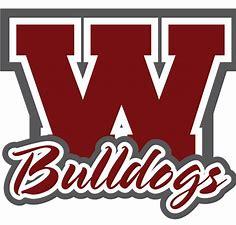 PARENT VOLUNTEER INTEREST FORM(RETURN TO LT COLONEL WITH ANNUAL INFORMATION PACKET)The Waller High School cadets need and appreciate your support of their program and extracurricular activities.  The Parent Booster Club meets monthly:  2nd Tuesday of each month, 5:30 pm, in the ROTC Room.  We encourage you to attend meetings to hear about volunteer and chaperone opportunities, event planning, and offer suggestions to help support the cadets.We respect your time and privacy.  Please complete the following so we will know how much (or how little) you wish to be involved.  Please check Opt-In or Opt-Out for each topic:Cadet Name and Grade:		_________________________________________________________Parent/Guardian Name(s):	_________________________________________________________May the Booster Club contact you by TEXT   YES/NO_ or EMAIL   YES/NO  Parent/Guardian Phone:	__________________________________Parent/Guardian Email:		__________________________________Scan the QR code below to visit the Waller High School JROTC website!  www.wallerhsjrotc.org or to send an online donation.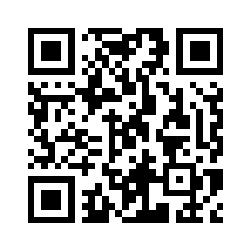 TOPICOPT-INOPT-OUTBooster Club Meeting RemindersFundraiser EventsVolunteer OpportunitiesPlanning Committee for Military BallCompetition/Meet Reminders Monthly Booster Club Newsletter (Email Only)None of the Above, but I want to send a donation.  “Take my money!”Scan QR code below to donate online, or send cash or a check payable to WHS AFJROTC Parent Booster Club with your completed formNone of the Above, but I want to send a donation.  “Take my money!”Scan QR code below to donate online, or send cash or a check payable to WHS AFJROTC Parent Booster Club with your completed formNone of the Above, but I want to send a donation.  “Take my money!”Scan QR code below to donate online, or send cash or a check payable to WHS AFJROTC Parent Booster Club with your completed form